          《在线课堂》学习单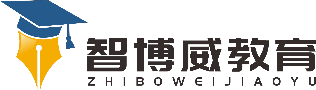 班级：                姓名：                 单元数学3年级上册第7单元《长方形和正方形》课题认识四边形温故知新判断。1.四边形都有4个角。（　）2.四边形有4边直的边。（　　） 3.长方形和正方形都是四边形。（　　）4.四边形就是长方形和正方形。（　　）自主攀登二、在下面的点子图上画出几个不同的四边形。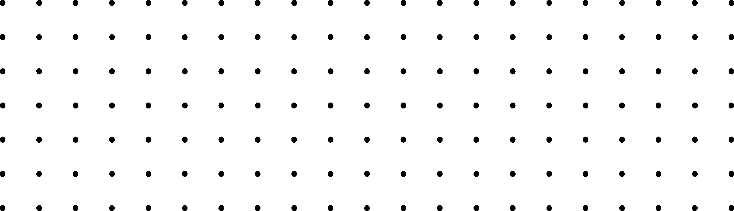 稳中有升找生活中的四边形。说句心里话